В соответствии с Федеральным законом от 25.10.2001 №137 – ФЗ «О введении в действие Земельного кодекса Российской Федерации», Законом Ярославской области от 27.04.2007 №22-з «О бесплатном предоставлении в собственность граждан земельных участков, находящихся в государственной или муниципальной собственности» (в редакции от 22.12.2016 №91-з), Администрация городского поселения УгличПОСТАНОВЛЯЕТ:	1. Внести в постановление Администрации городского поселения Углич от 22.11.2016 №237 «Об утверждении Административного регламента предоставления муниципальной услуги «Постановка на учет граждан, желающих бесплатно приобрести в собственность земельные участки, находящиеся в государственной или муниципальной собственности, для индивидуального жилищного строительства, для ведения личного подсобного хозяйства, для дачного строительства и ведения дачного хозяйства, садоводства, огородничества», следующие изменения и дополнения:1.1 в разделе 1 пункт 1.2 изложить в новой редакции:«1.2. Круг заявителей по предоставлению муниципальной услуги.Заявителями по предоставлению муниципальной услуги являются граждане, относящиеся к одной из льготных категорий, указанных в Законе Ярославской области от 27.04.2007 №22-з «О бесплатном предоставлении в собственность граждан земельных участков, находящихся в государственной или муниципальной собственности» (далее – Закон 22-з).1.2.1. Земельные участки, находящиеся в государственной или муниципальной собственности, предоставляются гражданам для индивидуального жилищного строительства в собственность бесплатно в случаях, если:- граждане, являются участниками целевых программ по поддержке молодых семей, реализуемых полностью или частично за счет средств областного бюджета, включающих меры по поддержке индивидуального жилищного строительства;- граждане, исключены из целевых программ, указанных в абзаце 1 настоящего подпункта, в связи с достижением предельного возраста участников этих целевых программ, и со дня их исключения прошло не более 3 лет;- граждане, вложившие средства в долевое строительство многоквартирных домов на основании договора участия в долевом строительстве и иных договоров в соответствии с гражданским законодательством Российской Федерации, признанные потерпевшими от действий (бездействия) застройщиков на территории Ярославской области в порядке, установленном уголовно-процессуальным законодательством Российской Федерации;- граждане, приняты на учет в качестве нуждающихся в жилых помещениях, которые имеют в соответствии с федеральным законодательством право на внеочередное или первоочередное получение земельных участков для индивидуального жилищного строительства;- граждане являются лицами, которым присвоено почетное звание «Заслуженный работник физической культуры Российской Федерации», «Заслуженный работник физической культуры СССР», спортивное звание «мастер спорта России международного класса», «мастер спорта СССР международного класса», «гроссмейстер России», «гроссмейстер СССР» или почетное спортивное звание «Заслуженный мастер спорта России», «Заслуженный мастер спорта СССР», «Заслуженный тренер России», «Заслуженный тренер СССР», «Заслуженный тренер РСФСР, принятые на учет в качестве нуждающихся в жилых помещениях;- граждане, уволенные с военной службы в запас (отставку) из числа военнослужащих Вооруженных Сил Российской Федерации и органов федеральной службы безопасности, являющиеся ветеранами боевых действий, и граждане, уволенные из органов внутренних дел Российской Федерации из числа лиц рядового и начальствующего состава органов внутренних дел, являющиеся ветеранами боевых действий, принятые на учет в качестве нуждающихся в жилых помещениях.1.2.2. Граждане, имеющие трех и более детей, вправе приобрести бесплатно находящиеся в государственной или муниципальной собственности земельные участки: - для индивидуального жилищного строительства, в случае принятия их на учет в качестве нуждающихся в жилых помещениях;- для ведения личного подсобного хозяйства, для дачного строительства и ведения дачного хозяйства, садоводства и огородничества».1.2 в разделе 2:1.2.1 пункт 2.6 изложить в новой редакции:«2.6. Исчерпывающий перечень документов, необходимых в соответствии с законодательными или иными нормативными правовыми актами для предоставления муниципальной услуги, подлежащих представлению заявителем: В целях предоставления муниципальной услуги заявители обращаются в административно - контрольный отдел Администрации с заявлением о бесплатном предоставлении земельного участка по форме. Форма заявления приведена в приложении 1 к настоящему административному регламенту.В заявлении указываются следующие данные заявителя:- фамилия, имя, отчество (при смене фамилии, имени, отчества дополнительно указываются дата соответствующего изменения и предыдущие фамилия, имя, отчество);- адрес регистрации (проживания);- реквизиты документа, удостоверяющего личность;- сведения о детях (фамилия, имя, отчество, дата рождения, адрес регистрации (проживания));- желаемое местонахождение земельного участка и одна из предполагаемых целей его использования (для индивидуального жилищного строительства, для ведения личного подсобного хозяйства, для дачного строительства и ведения дачного хозяйства, садоводства и огородничества);- адрес электронной почты (при наличии);- контактный телефон;- способ уведомления о результатах рассмотрения заявления (если в заявлении отсутствуют соответствующие сведения, решение о результатах рассмотрения заявления направляется по адресу, указанному в заявлении, заказным письмом с уведомлением о вручении).В случае подачи заявления для индивидуального жилищного строительства лицами, указанными в абзацах 4 - 6 подпункта 1.2.1 и абзаце 1 подпункта 1.2.2 пункта 1.2 раздела 1 настоящего административного регламента, в заявлении указывается орган местного самоуправления муниципального образования Ярославской области, в котором заявитель состоит на учете в качестве нуждающегося в жилом помещении.В заявлении излагается письменное обязательство гражданина уведомлять уполномоченный орган об изменении сведений, предоставленных в период рассмотрения комплекта документов, в течение десяти календарных дней со дня наступления соответствующих изменений, но не позднее даты рассмотрения вопроса о предоставлении гражданину земельного участка.2.6.1. К заявлению о предоставлении муниципальной услуги граждане, указанные в абзацах 1, 2 подпункта 1.2.1 пункта 1.2 раздела 1 настоящего регламента, прилагают:- копию основного документа, удостоверяющего личность заявителя или его представителя, а также копии документов, подтверждающих полномочия представителя.2.6.2. К заявлению о предоставлении муниципальной услуги граждане, указанные в абзаце 3 подпункта 1.2.1 пункта 1.2 раздела 1 настоящего регламента, прилагают:- копию основного документа, удостоверяющего личность заявителя или его представителя, а также копии документов, подтверждающих полномочия представителя;- копию документа, подтверждающего признание гражданина потерпевшим от действий (бездействия) застройщиков на территории Ярославской области в порядке, установленном уголовно-процессуальным законодательством Российской Федерации, копию договора участия в долевом строительстве и инвестировании строительства либо иного документа в соответствии с гражданским законодательством Российской Федерации.2.6.3. К заявлению о предоставлении муниципальной услуги граждане, указанные в абзаце 4 подпункта 1.2.1 пункта 1.2 раздела 1 настоящего регламента, прилагают:- копию основного документа, удостоверяющего личность заявителя или его представителя, а также копии документов, подтверждающих полномочия представителя;- копию документа, подтверждающего факт установления инвалидности, копию документов, подтверждающих право на внеочередное или первоочередное получение земельных участков для индивидуального жилищного строительства в соответствии с федеральным законодательством.2.6.4. К заявлению о предоставлении муниципальной услуги граждане, указанные в абзаце 5 подпункта 1.2.1 пункта 1.2 раздела 1 настоящего регламента, прилагают:- копию основного документа, удостоверяющего личность заявителя или его представителя, а также копии документов, подтверждающих полномочия представителя;- копию удостоверения к почетным званиям «Заслуженный работник физической культуры Российской Федерации», «Заслуженный работник физической культуры СССР», спортивным званиям «мастер спорта России международного класса», «мастер спорта СССР международного класса», «гроссмейстер России», «гроссмейстер СССР», почетным спортивным званиям «Заслуженный мастер спорта России», «Заслуженный мастер спорта СССР», «Заслуженный тренер России», «Заслуженный тренер СССР», «Заслуженный тренер РСФСР» либо копию документа, подтверждающего присвоение этих званий.2.6.5. К заявлению о предоставлении муниципальной услуги граждане, указанные в абзаце 6 подпункта 1.2.1 пункта 1.2 раздела 1 настоящего регламента, прилагают:- копию основного документа, удостоверяющего личность заявителя или его представителя, а также копии документов, подтверждающих полномочия представителя;- копию удостоверения единого образца, установленного для каждой категории ветеранов и членов семей погибших (умерших) инвалидов войны, участников Великой Отечественной войны и ветеранов боевых действий Правительством СССР до 01.01.1992 года или Правительством Российской Федерации.2.6.6. К заявлению о предоставлении муниципальной услуги граждане, указанные в подпункте 1.2.2 пункта 1.2 раздела 1 настоящего регламента, прилагают:- копию основного документа, удостоверяющего личность заявителя или его представителя, а также копии документов, подтверждающих полномочия представителя;- копию свидетельства о рождении или копию свидетельства об усыновлении (удочерении) каждого из детей, копии основных документов, удостоверяющих личность детей, достигших четырнадцатилетнего возраста.Кроме того, к заявлению должна быть приложена копия документа, подтверждающего изменение фамилии, имени, отчества гражданина в случае, если в документах, приложенных к заявлению, указанные сведения не совпадают.Гражданин вправе представить и иные документы, имеющие значение для рассмотрения заявления».1.2.2 в абзаце 1 пункта 2.11 слова «указанных в подпунктах 2.6.1, 2.6.2, 2.6.3, 2.6.4, 2.6.5 пункта 1.2 раздела 1» заменить словами «указанных в подпунктах 2.6.1, 2.6.2, 2.6.3, 2.6.4, 2.6.5, 2.6.6 пункта 2.6 раздела 2»;1.3 в подпункте 3.2.3 пункта 3.2 раздела 3 слова «при наличии оснований, указанных в пункте 2.9 раздела 2 настоящего административного регламента» заменить словами «при наличии оснований, указанных в пункте 2.11 раздела 2 настоящего административного регламента».2. Опубликовать настоящее постановление в газете «Угличская газета» и разместить на официальном сайте Администрации городского поселения Углич.3. Настоящее постановление вступает в силу с момента его официального опубликования.Глава Администрациигородского поселения Углич	С.В. Ставицкая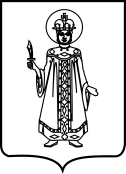 ПОСТАНОВЛЕНИЕАДМИНИСТРАЦИИ ГОРОДСКОГО ПОСЕЛЕНИЯ УГЛИЧ ЯРОСЛАВСКОЙ ОБЛАСТИПОСТАНОВЛЕНИЕАДМИНИСТРАЦИИ ГОРОДСКОГО ПОСЕЛЕНИЯ УГЛИЧ ЯРОСЛАВСКОЙ ОБЛАСТИПОСТАНОВЛЕНИЕАДМИНИСТРАЦИИ ГОРОДСКОГО ПОСЕЛЕНИЯ УГЛИЧ ЯРОСЛАВСКОЙ ОБЛАСТИПОСТАНОВЛЕНИЕАДМИНИСТРАЦИИ ГОРОДСКОГО ПОСЕЛЕНИЯ УГЛИЧ ЯРОСЛАВСКОЙ ОБЛАСТИПОСТАНОВЛЕНИЕАДМИНИСТРАЦИИ ГОРОДСКОГО ПОСЕЛЕНИЯ УГЛИЧ ЯРОСЛАВСКОЙ ОБЛАСТИот25.01.2017№08О внесении изменений и дополнений в постановление Администрации городского поселения Углич от 22.11.2016 №237 О внесении изменений и дополнений в постановление Администрации городского поселения Углич от 22.11.2016 №237 О внесении изменений и дополнений в постановление Администрации городского поселения Углич от 22.11.2016 №237 О внесении изменений и дополнений в постановление Администрации городского поселения Углич от 22.11.2016 №237 